Opis przedmiotu zamówienia:Szczegółowy opis prac:1.1 wycinka 8 szt. drzew znajdujących się na terenie działki nr 101 obręb 10 przy ul. Steyera w Świnoujściu:1.2 Pocięcie pni 8 szt. ww. drzew na kawałki dogodne do transportu i wywiezienie w miejsce wskazane przez Zamawiającego.1.3 Frezowanie pni 8 szt. ww. drzew.1.4 Zrąbkowanie gałęzi z wycinki oraz zagospodarowanie zrębków we własnym zakresie.1.5 Dokładne posprzątanie terenu oraz ewentualne naprawy powierzchni sąsiadujących uszkodzonych w trakcie prowadzenia prac na koszt Wykonawcy.1.6 Wywóz odpadów i śmieci na koszt Wykonawcy.Lokalizacja drzew zgodnie z załączoną poniżej mapą.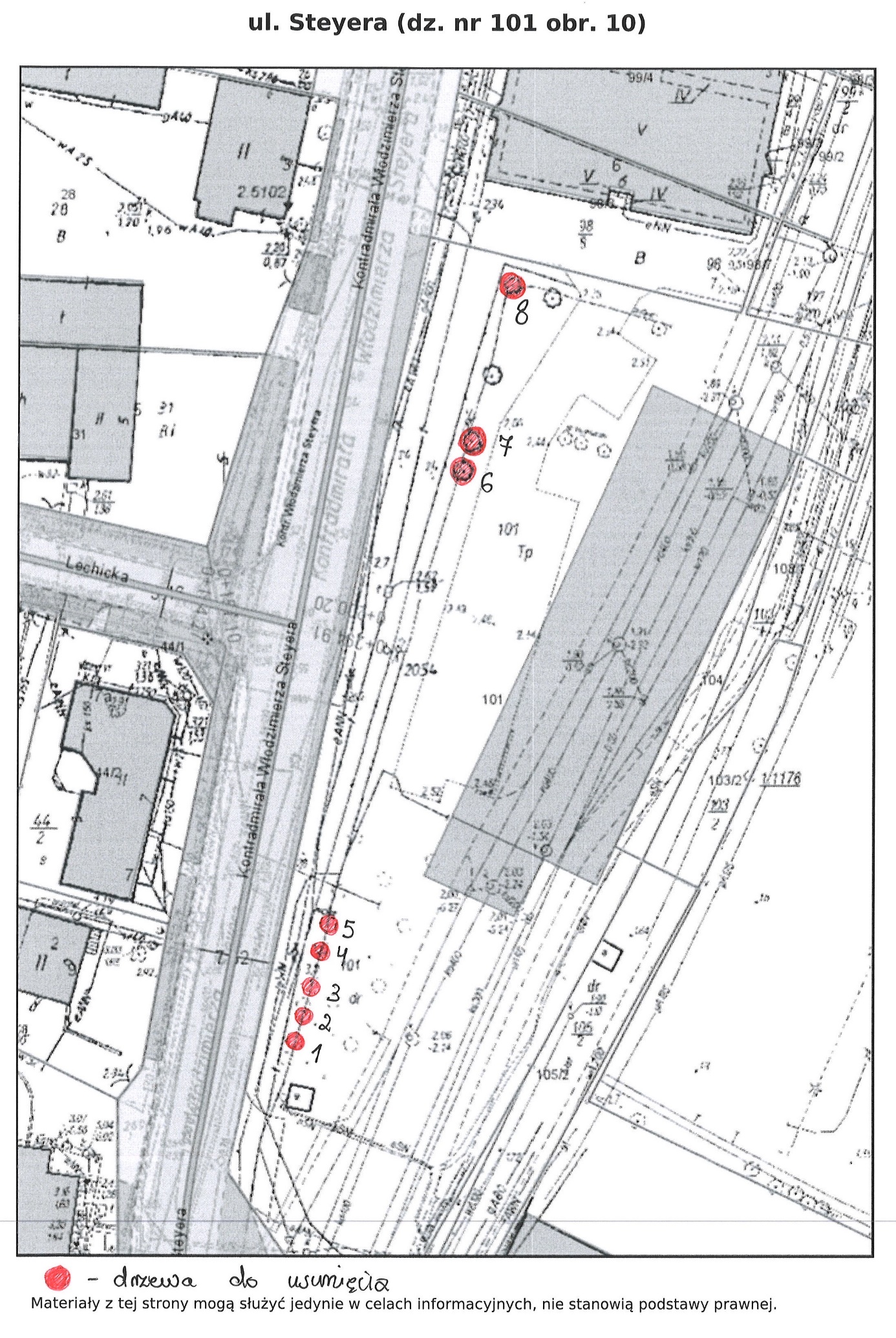 Lp.Gatunek drzewaObwód na wys. 130 cm1topola kanadyjska (Populus x canadensis)2742topola kanadyjska (Populus x canadensis)210 3topola kanadyjska (Populus x canadensis)230 i 1754topola kanadyjska (Populus x canadensis)2905topola kanadyjska (Populus x canadensis)2596topola włoska (Populus nigra ‘Italica’)1907topola włoska (Populus nigra ‘Italica’)2088topola kanadyjska (Populus x canadensis)360